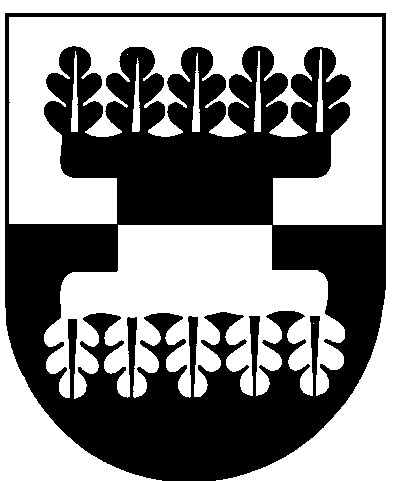 ŠILALĖS RAJONO SAVIVALDYBĖS ADMINISTRACIJOSDIREKTORIUSĮSAKYMASDĖL ŠILALĖS RAJONO VIEŠOSIOS TVARKOS IR VISUOMENĖS PRIEŠGAISRINĖS APSAUGOS PROGRAMOS KONKURSO PARAIŠKOS IR LĖŠŲ NAUDOJIMO SUTARTIES FORMŲ TVIRTINIMO2014 m. kovo 13 d. Nr. DĮV-400ŠilalėVadovaudamasis Lietuvos Respublikos vietos savivaldos įstatymo 29 straipsnio 8 dalies 2 punktu, Šilalės rajono savivaldybės tarybos . gruodžio 28 d. sprendimu Nr. T1-315 „Dėl Šilalės rajono viešosios tvarkos ir visuomenės priešgaisrinės apsaugos programos tvirtinimo“ patvirtintos Šilalės rajono viešosios tvarkos ir visuomenės priešgaisrinės apsaugos programos 12 ir 17 punktais, atsižvelgdamas į 2014 m. kovo 12 d. Šilalės rajono viešosios tvarkos ir visuomenės priešgaisrinės apsaugos programos paraiškų atrankos komisijos posėdžio protokolą Nr. 1:T v i r t i n u pridedamas Šilalės rajono viešosios tvarkos ir visuomenės priešgaisrinės apsaugos programos konkurso paraiškos formą ( 1priedas) ir Savivaldybės biudžeto lėšų naudojimo sutarties formą ( 2 priedas). Paskelbti šį įsakymą Šilalės rajono savivaldybės tinklalapyje www.silale.lt.Šis įsakymas gali būti skundžiamas Lietuvos Respublikos administracinių bylų teisenos įstatymo nustatyta tvarka.Direktorius									 Valdemaras JasevičiusSUDERINTA	SUDERINTA	SUDERINTATeisės ir viešosios tvarkos	Teisės ir viešosios tvarkos 	Buhalterinės apskaitosskyriaus vedėja	skyriaus kalbos tvarkytoja	skyriaus vedėjaSilva Paulikienė	Aldona Špečkauskienė	Ona Bubelaitė2014-03-                                 	2014-03-                            	2014-03-Martynas Remeikis  Išsiųsti: Buhalterinės apskaitos skyriui, Martynui Remeikiui